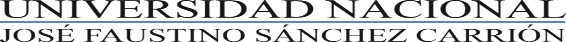 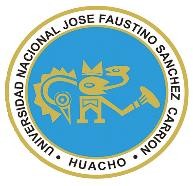 VICERRECTORADO ACADÉMICOFACULTAD DE BROMATOLOGIA Y NUTRICIÓNDEPARTAMENTO ACADÉMICO DE BROMATOLOGÍA Y NUTRICIÓNEscuela Profesional de Bromatología y NutriciónDATOS GENERALESSUMILLA Y DESCRIPCIÓN DEL CURSOLa asignatura estudia los principios farmacológicos de los diferentes agentes terapéuticos, así como la interacción medicamento – nutriente, para la administración de la alimentación Enteral y parenteral en la ayuda clínico alimentario nutricional del paciente en base a las manifestaciones del momento evolutivo de la enfermedad proponiendo el tratamiento dieto terapéutico con las modificaciones cuali-cuantitativas del patrón alimentario adecuando a los requerimientos nutricionales del paciente que permita reponer o mantener el estado nutricional, a través de la ingestión de alimentos en forma adecuada y balanceadaOBJETIVOS Capacitar al estudiante para comprender y diferenciar la Farmacología básica: Farmacodinamia y la acción de los fármacos en sus diferentes tipos e identificar y explicar los factores que condicionan los efectos de los fármacos y su cuantificación.Conceptuar, analizar y explicar sobre la farmacocinética de los fármacos, los procesos LADME y las Vías de administración: indirectas y directas.Preparar al estudiante para comprender, describir y analizar la distribución, biotransformación y excreción de los fármacos y las interacciones de los fármacos sobre los alimentos y nutrientes, los factores de riesgo para que ocurra las diferentes interacciones y las interacciones fisicoquímicasComprender, analizar y diferenciar las interacciones farmacocinéticas y farmacodinamias entre los fármacos y los nutrientes y viceversa para ser utilizadas en la nutrición enteral y parenteralCONTENIDOS CURRICULARESLa Educación en democracia.La educación en valores y formación ética priorizando la salubridad en tiempos de pandemia COVID-19.La Educación para el desarrollo de la investigación científica.Práctica de la identidad Institucional, Local, Regional y Nacional.DESARROLLO DE LAS UNIDADES DIDÁCTICASMATERIALES EDUCATIVOS Y OTROS RECURSOS DIDACTICOSSe utilizarán los materiales y recursos siguientes:MEDIOS Y PLATAFORMAS VIRTUALESCasos prácticosPizarra interactivaGoogle Meet (Videoconferencias)Repositorios de datosEnlaces URLVideosForoChatMEDIOS INFORMATICOSComputadoraTabletCelularesInternetEVALUACIONLa Evaluación es inherente al proceso de enseñanza aprendizaje y será continua y permanente. Los criterios de evaluación son de conocimiento, de desempeño y de producto.Evidencias de Conocimiento.La Evaluación será a través de pruebas escritas y orales para el análisis y autoevaluación. En cuanto al primer caso, se medirá la competencia a nivel interpretativo, argumentativo y propositivo, para ello observaremos como describe o explica, la forma en que argumenta y la forma en que propone o establece estrategias, formula hipótesis o da respuesta a diversas situaciones.En cuanto a la autoevaluación permitirá que el estudiante reconozca sus debilidades y fortalezas para corregir o mejorar.La evaluación de este nivel consistirá de preguntas con respuestas simples y otras de preguntas abiertas para que argumenten sus respuestas.Por cada módulo habrá una evaluación escrita que se tomarán por formulario con preguntas alternativas y a desarrollar. Las evaluaciones orales serán en cada sesión y a través de foros programados y chat durante las sesiones sincrónicas.Evidencia de Desempeño.Esta evidencia pone en acción recursos cognitivos, recursos procedimentales y recursos afectivos; todo ello en una integración que evidencia un saber hacer reflexivo; en tanto, se puede verbalizar lo que se hace, fundamentar teóricamente la práctica y evidenciar un pensamiento estratégico, dado en la observación en torno a cómo se actúa en situaciones impredecibles.La evaluación de desempeño se evalúa ponderando como el estudiante se hace investigador aplicando los procedimientos y técnicas en el desarrollo de las clases a través de su asistencia y participación asertiva.Se considerará la participación en los foros, chat, responsabilidad, trabajo en equipo y cumplimiento de las tareas asignadas.Evidencia de Producto.Están implicadas en las finalidades de la competencia, por tanto, no es simplemente la entrega del producto, sino que tiene que ver con el campo de acción y los requerimientos del contexto de aplicación.La evaluación de producto de evidencia se hará en función a la entrega oportuna de sus trabajos encargados en cada sesión y del trabajo final.Además, se tendrá en cuenta la asistencia como componente del desempeño, el 30% de inasistencia inhabilita el derecho a la evaluación.Siendo el promedio final (PF):PF = PM1 + PM2 + PM3 + PM44BIBLIOGRAFIAFuentes BibliográficasUNIDAD DIDACTICA I:Bibliografía Virtual: Brunton L. L., Lazo J.S., Parker K. L. (2006). Godman E. Gilman Bases Farmacológicas par la Terapéutica. Undecima Edic. MC Graw – Hill interamericana Editorial S.A. file:///F:/Libros%20farmacologia%20y%20nutricion/goodman-farmacologia.pdfUNIDAD DIDACTICA II:Moron F. y Levy M. (2002). Farmacología General. 1era Edición. Edit. Ciencias Médicas. La Habana. file:///F:/Libros%20farmacologia%20y%20nutricion/Farmacologia%20General%20 Moron%20y%20Levy.pdfUNIDAD DIDACTICA III:Bibliografía Virtual:Pierre Mitchel Aristil Chéry.(2010). Manual de Farmacología Básica y Clínica. 5ta Edición. Editorial Mc Graw Hill. https://medibrainsite.files.wordpress.com/2017/06/farmacologia.pdfKhan A. Food-Drug interactions. Oman Medical Journal (2011) Vol. 26, No. 2: 77-83file:///E:/Curso%20soporte%20farmacologico%20y%20nutricional/Teoria%20sopor te%20farmacologico%20y%20nutricional/Interacciones%20farmaco%20-%20nutriente/food- drug%20interactions%20Oman%20medical%20journal%202011.pdfUNIDAD DIDACTICA IV:Bibliografía Virtual:Katzung B.G, Masters S, Trevors A. (2017). Farmacología Básica y Clínica, 13 va Ed,McGraw Hill Interamericanabooksmedicos.org/farmacologia basica-y-clinica-katzung-13ª-edicion/Mestres, C. y Duran, M. Farmacología en Nutrición. Editorial Médica Panamericana. 2012file:///F:/Libros%20farmacologia%20y%20nutricion/Farmacologia.en.Nutricion.Mes tres.pdfBibliografía ComplementariaRevistas Científicas:Revista Cubana de Investigaciones BiomédicasPharmacology ReviewNew England of the American Medical AssociationMolecular PhrmacologyPharmaceutical Information NetworkSociedad Española de Farmacia HospitalariaRevista Cubana de FarmaciaJournal of Pharmacology and Experimental TherapeuticSitios Web:Revistas en línea. www.freemedicaljournals.com PharmacologyActa Pharmacologica Clinica Annals of PharmacotherapyAustralian Adverse Drug Reactions Bulletin BMC Clinical PharmacologyBiological & Pharmaceutical Bulletin Canadian Journal of Hospital Pharmacy Indian Journal of PharmacologyJournal of Physiology and PharmacologyModern Drug Discovery PharmSciRevista en línea-Base HINARI https://extranet.who.int/hinari/es/journals.php Alimentary Pharmacology and Therapeutics British Journal of Clinical PharmacologyClinical and Experimental Pharmacology and Physiology Fundamental and Clinical PharmacologyJournal of Autonomic PharmacologyJournal of Clinical Pharmacy and Therapeutics Polish Journal of PharmacologyPrescriber UpdateWorld of Drug Information	Revistas en Línea - Base Health and Wellness Resource Center https://search.lib.umich.edu/databases/record/8269Applied Clinical Trials Drug TopicsDrug Utilization Review Drug WeekJAMA, The Journal of the American Medical Association Journal of Alcohol & Drug EducationJournal of Cardiovascular Pharmacology and Therapeutics Journal of Studies on Alcohol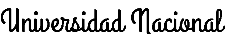 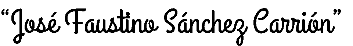 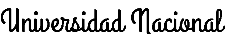 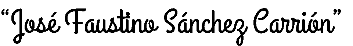 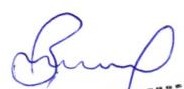 ……………………………………..Beltrán Mejía William IvánDocente del cursoLINEA DE CARRERACONTROL Y SISTEMAS DE GESTIÓN DE LA CALIDADSEMESTRE ACADÉMICO2020 – 1CÓDIGO DEL CURSO1214508CRÉDITOS3HORAS SEMANALESTEORÍA:02 HORAS; PRACTICAS: 02 HORASCICLOIXSECCIÓNA PLAN DE ESTUDIOS14APELLIDOS Y NOMBRES DELDOCENTEWILLIAM IVÁN BELTRÁN MEJÍACORREO INSTITUCIONALwbeltran@unjfsc.edu.peN° DE CELULAR986672118CAPACIDAD DE LA UNIDAD DIDÁCTICA I: Introducción	 a la Farmacología básica. Farmacodinamia- Acciones y efecto farmacológicoCAPACIDAD DE LA UNIDAD DIDÁCTICA I: Introducción	 a la Farmacología básica. Farmacodinamia- Acciones y efecto farmacológicoCAPACIDAD DE LA UNIDAD DIDÁCTICA I: Introducción	 a la Farmacología básica. Farmacodinamia- Acciones y efecto farmacológicoCAPACIDAD DE LA UNIDAD DIDÁCTICA I: Introducción	 a la Farmacología básica. Farmacodinamia- Acciones y efecto farmacológicoCAPACIDAD DE LA UNIDAD DIDÁCTICA I: Introducción	 a la Farmacología básica. Farmacodinamia- Acciones y efecto farmacológicoCAPACIDAD DE LA UNIDAD DIDÁCTICA I: Introducción	 a la Farmacología básica. Farmacodinamia- Acciones y efecto farmacológicoSem.CONTENIDOSCONTENIDOSCONTENIDOSEstrategia DidácticaIndicadores de logro de la capacidadSem.ConceptualProcedimentalActitudinalEstrategia DidácticaIndicadores de logro de la capacidad1 - 2Farmacología. Definición. Diferencias conceptuales.  Relación con otras ciencias. Partes de la Farmacología. Nomenclatura de los medicamentos. Método de Investigación en Farmacología.Farmacodinamia. Conceptos.	Lugar	de acción de los fármacos. Clases de estructuras orgánicas donde ocurre la acción del fármaco: Enzimas, Moléculas transportadoras (tipos de sistemas), Canales iónicos y ReceptorAcciones y Efecto FarmacológicoAcciones Farmacológicas de los medicamentos. Tipos de acciones. Sitio de Acción. Factores que modifican la acción farmacológica.Factores que condicionan los efectos de los fármacos. Cuantificación del efecto farmacológico: Cuantal y Gradual. Dosis, Potencia y eficacia.Considera las pautas para el desarrollo de las prácticas y seminarios.Utiliza y aplica los Sistema de Medidas y Conversiones para la preparación	de formulaciones farmacológicas.Exposición de Seminarios de los grupos Valora	laimportancia de la Farmacología en la salud del pacienteParticipa activamente en clase.Participa, expone y discute activamente yCumple	con responsabilidad los seminariosClase magistral. Aula virtual Artículos de lectura. VideosForos, chat.Clase magistral, Aula virtual Guías de prácticas.Lluvia de ideas (Saberes previos)Foros, chat.Capacitar al estudiante para comprender y diferenciar la Farmacología básica: Farmacodinamia y la acción de los fármacos en sus diferentes tiposEvaluación de la unidad didácticaEvaluación de la unidad didácticaEvaluación de la unidad didácticaEvaluación de la unidad didácticaEvaluación de la unidad didácticaEvaluación de la unidad didácticaEvidencia de conocimientosEvidencia de conocimientosEvidencia de productoEvidencia de productoEvidencia de desempeñoEvidencia de desempeñoEvaluación escrita y oralEvaluación escrita y oralResúmenes de artículos. Informes de prácticas. Monografías.Resúmenes de artículos. Informes de prácticas. Monografías.Participa activamente en clases y prácticas. Comparte con sus compañeros los conocimientos logrados y trabaja en equipo en las diversas actividades programadas.Participa activamente en clases y prácticas. Comparte con sus compañeros los conocimientos logrados y trabaja en equipo en las diversas actividades programadas.CAPACIDAD DE LA UNIDAD DIDÁCTICA II: Farmacocinética: Procesos LADME y las Vías de administración de los fármacos: Indirectas y directas.CAPACIDAD DE LA UNIDAD DIDÁCTICA II: Farmacocinética: Procesos LADME y las Vías de administración de los fármacos: Indirectas y directas.CAPACIDAD DE LA UNIDAD DIDÁCTICA II: Farmacocinética: Procesos LADME y las Vías de administración de los fármacos: Indirectas y directas.CAPACIDAD DE LA UNIDAD DIDÁCTICA II: Farmacocinética: Procesos LADME y las Vías de administración de los fármacos: Indirectas y directas.CAPACIDAD DE LA UNIDAD DIDÁCTICA II: Farmacocinética: Procesos LADME y las Vías de administración de los fármacos: Indirectas y directas.CAPACIDAD DE LA UNIDAD DIDÁCTICA II: Farmacocinética: Procesos LADME y las Vías de administración de los fármacos: Indirectas y directas.Sem.CONTENIDOSCONTENIDOSCONTENIDOSEstrategia DidácticaIndicadores de logro de la capacidadSem.ConceptualProcedimentalActitudinalEstrategia DidácticaIndicadores de logro de la capacidad3FarmacocinéticaProceso LADME. Liberación. ProcesosAbsorción de los medicamentos. Vías de Administración de los fármacos: Orales o IndirectasCalcula la dosis de las formasfarmacéuticas que se prescriben.Propone la forma más adecuada para calcular la dosis de fármacos.Cumple con responsabilidad y Participa activamente en clase practicaClase magistral. Aula virtual Artículos de lectura. VideosIdentificar y explicar los factores que condicionan los efectos de los fármacos y su cuantificación Conceptuar, analizar y explicar sobre la farmacocinética de los fármacos, los procesos LADME y las Vías de administración: indirectas y directas3Vías de administración de fármacos: directas o parenterales. Factores biológicos	que condicionan la absorción. Paso de los fármacos a través de membranas celulares.Exposición	de Seminario de los grupos Participa, expone y analiza los temas expuestos y Cumple con responsabilidad los seminariosClase magistral. Aula virtual Artículos de lectura. VideosIdentificar y explicar los factores que condicionan los efectos de los fármacos y su cuantificación Conceptuar, analizar y explicar sobre la farmacocinética de los fármacos, los procesos LADME y las Vías de administración: indirectas y directas4Distribución de fármacos en los tejidos. Unión a proteínas. Paso de los fármacos en el Sistema Nervioso Central.Aplica los métodos de administración de fármacos en animales de laboratorio aplicadas en investigaciones y calcula la dosis administrada.Describe, participa y  cumple con responsabilidad los esquemas y cálculos en la administración de fármacosClase magistral. Aula virtual Artículos de lectura. VideosIdentificar y explicar los factores que condicionan los efectos de los fármacos y su cuantificación Conceptuar, analizar y explicar sobre la farmacocinética de los fármacos, los procesos LADME y las Vías de administración: indirectas y directasEvaluación de la unidad didácticaEvaluación de la unidad didácticaEvaluación de la unidad didácticaEvaluación de la unidad didácticaEvaluación de la unidad didácticaEvaluación de la unidad didácticaEvidencia de conocimientosEvidencia de conocimientosEvidencia de productoEvidencia de productoEvidencia de desempeñoEvidencia de desempeñoEvaluación escrita y oralEvaluación escrita y oralPresenta resúmenes y/o Informes de temas asignados.Presenta resúmenes y/o Informes de temas asignados.Participa activamente en clases y prácticas. Comparte con sus compañeros los conocimientos logrados y trabaja en equipo en las diversas actividades programadas.Participa activamente en clases y prácticas. Comparte con sus compañeros los conocimientos logrados y trabaja en equipo en las diversas actividades programadas.CAPACIDAD DE LA UNIDAD DIDÁCTICA III: Farmacocinética: Distribución de los fármacos en los tejidos y SNC. Biotransformación y excreción de los fármacos. Interacciones entre fármacos y nutrientes, factores de riesgo factores de riesgo e interacciones fisicoquímicas.CAPACIDAD DE LA UNIDAD DIDÁCTICA III: Farmacocinética: Distribución de los fármacos en los tejidos y SNC. Biotransformación y excreción de los fármacos. Interacciones entre fármacos y nutrientes, factores de riesgo factores de riesgo e interacciones fisicoquímicas.CAPACIDAD DE LA UNIDAD DIDÁCTICA III: Farmacocinética: Distribución de los fármacos en los tejidos y SNC. Biotransformación y excreción de los fármacos. Interacciones entre fármacos y nutrientes, factores de riesgo factores de riesgo e interacciones fisicoquímicas.CAPACIDAD DE LA UNIDAD DIDÁCTICA III: Farmacocinética: Distribución de los fármacos en los tejidos y SNC. Biotransformación y excreción de los fármacos. Interacciones entre fármacos y nutrientes, factores de riesgo factores de riesgo e interacciones fisicoquímicas.CAPACIDAD DE LA UNIDAD DIDÁCTICA III: Farmacocinética: Distribución de los fármacos en los tejidos y SNC. Biotransformación y excreción de los fármacos. Interacciones entre fármacos y nutrientes, factores de riesgo factores de riesgo e interacciones fisicoquímicas.CAPACIDAD DE LA UNIDAD DIDÁCTICA III: Farmacocinética: Distribución de los fármacos en los tejidos y SNC. Biotransformación y excreción de los fármacos. Interacciones entre fármacos y nutrientes, factores de riesgo factores de riesgo e interacciones fisicoquímicas.Sem.CONTENIDOSCONTENIDOSCONTENIDOSEstrategia DidácticaIndicadores de logro de la capacidadSem.ConceptualProcedimentalActitudinalEstrategia DidácticaIndicadores de logro de la capacidad5Biotransformación de los fármacos. Sitios de Biotransformación. Sistema Microsomico Hepático. Mecanismos. Factores que modifican el metabolismo. Excreción de fármacos. Tipos de eliminación.Analiza y discute sobre los métodos de administración de fármacos más usuales en servicios de salud.Participa activamente y   Cumple con responsabilidad los cálculos asignados.Clase magistral. Aula virtual Artículos de lectura. VideosPreparar al estudiante para comprender, describir y analizar la distribución, biotransformación y excreción de los fármacos y las interacciones de los fármacos sobre los alimentos y nutrientes, los factores de riesgo para que ocurra las diferentes interacciones y las interacciones fisicoquímicas5Interacciones Fármaco- NutrientesFactores que influyen en las interacciones Alimentos-fármacos Factores de riesgo para que surjan	las Interacciones. TiposExposición de Seminario de los grupos.Participa, expone y analiza los temas expuestos y Cumple con responsabilidad los seminariosClase magistral. Aula virtual Artículos de lectura. VideosPreparar al estudiante para comprender, describir y analizar la distribución, biotransformación y excreción de los fármacos y las interacciones de los fármacos sobre los alimentos y nutrientes, los factores de riesgo para que ocurra las diferentes interacciones y las interacciones fisicoquímicas6Interacciones Fisicoquímicas: Por formación de precipitados insoluble. Interacciones causadas por modificaciones del PH.Analiza y discute un caso clínico sobre interacciones medicamentosasParticipa activamente y   Cumple con responsabilidad.Clase magistral. Aula virtual Artículos de lectura. VideosPreparar al estudiante para comprender, describir y analizar la distribución, biotransformación y excreción de los fármacos y las interacciones de los fármacos sobre los alimentos y nutrientes, los factores de riesgo para que ocurra las diferentes interacciones y las interacciones fisicoquímicas6Interacciones Farmacocinéticas.  Efectos de los alimentos en la absorción de fármacos. Efectos de los alimentos en	la Biotransformación de los fármacos: inductores e inhibidores enzimáticosExposición de Seminario de los gruposParticipa, expone y analiza los temas expuestos y Cumple con responsabilidad los seminarios.Clase magistral. Aula virtual Artículos de lectura. VideosPreparar al estudiante para comprender, describir y analizar la distribución, biotransformación y excreción de los fármacos y las interacciones de los fármacos sobre los alimentos y nutrientes, los factores de riesgo para que ocurra las diferentes interacciones y las interacciones fisicoquímicasEvaluación de la unidad didácticaEvaluación de la unidad didácticaEvaluación de la unidad didácticaEvaluación de la unidad didácticaEvaluación de la unidad didácticaEvaluación de la unidad didácticaEvidencia de conocimientosEvidencia de conocimientosEvidencia de productoEvidencia de productoEvidencia de desempeñoEvidencia de desempeñoEvaluación escrita y oralEvaluación escrita y oralPresenta resúmenes y/o Informes de temas asignados.Presenta resúmenes y/o Informes de temas asignados.Participa activamente en clases y prácticas. Comparte con sus compañeros los conocimientos logrados y trabaja en equipo en las diversas actividades programadas.Participa activamente en clases y prácticas. Comparte con sus compañeros los conocimientos logrados y trabaja en equipo en las diversas actividades programadas.CAPACIDAD DE LA UNIDAD DIDÁCTICA IV: Interacciones Farmacocinéticas: Efecto de los alimentos en la absorción, biotransformación y excreción de los fármacos. Fármacos que modifican la absorción, metabolismo y Excreción de los nutrientes. Interaccione Farmacodinamias.CAPACIDAD DE LA UNIDAD DIDÁCTICA IV: Interacciones Farmacocinéticas: Efecto de los alimentos en la absorción, biotransformación y excreción de los fármacos. Fármacos que modifican la absorción, metabolismo y Excreción de los nutrientes. Interaccione Farmacodinamias.CAPACIDAD DE LA UNIDAD DIDÁCTICA IV: Interacciones Farmacocinéticas: Efecto de los alimentos en la absorción, biotransformación y excreción de los fármacos. Fármacos que modifican la absorción, metabolismo y Excreción de los nutrientes. Interaccione Farmacodinamias.CAPACIDAD DE LA UNIDAD DIDÁCTICA IV: Interacciones Farmacocinéticas: Efecto de los alimentos en la absorción, biotransformación y excreción de los fármacos. Fármacos que modifican la absorción, metabolismo y Excreción de los nutrientes. Interaccione Farmacodinamias.CAPACIDAD DE LA UNIDAD DIDÁCTICA IV: Interacciones Farmacocinéticas: Efecto de los alimentos en la absorción, biotransformación y excreción de los fármacos. Fármacos que modifican la absorción, metabolismo y Excreción de los nutrientes. Interaccione Farmacodinamias.CAPACIDAD DE LA UNIDAD DIDÁCTICA IV: Interacciones Farmacocinéticas: Efecto de los alimentos en la absorción, biotransformación y excreción de los fármacos. Fármacos que modifican la absorción, metabolismo y Excreción de los nutrientes. Interaccione Farmacodinamias.Sem.CONTENIDOSCONTENIDOSCONTENIDOSEstrategia DidácticaIndicadores de logro de la capacidadSem.ConceptualProcedimentalActitudinalEstrategia DidácticaIndicadores de logro de la capacidad7Efectos de los alimentos en la Excreción de los fármacos.	Carácter alcalinizante y acidificante de los alimentos. Consumo de sal en la excreción de fármacos Efecto de los fármacos en el consumo de alimentos.Analiza, verifica y discute casos clínicos sobre Interacciones de diferentes alimentos con fármacos en alimentación diaria.Participa activamente y   Cumple con responsabilidad los cálculos asignados.Clase magistral. Aula virtual Artículos de lectura. VideosComprender, analizar y diferenciar las interacciones farmacocinéticas y farmacodinamias entre los fármacos y los nutrientes y viceversa para ser utilizadas en la nutrición enteral y parenteral8Fármacos que modifican la absorción y Metabolismo de nutrientes. Fármacos que afectan la Excreción de Nutrientes. Exposición de Seminario de los gruposParticipa activamente y   Cumple con responsabilidad.Clase magistral. Aula virtual Artículos de lectura. VideosComprender, analizar y diferenciar las interacciones farmacocinéticas y farmacodinamias entre los fármacos y los nutrientes y viceversa para ser utilizadas en la nutrición enteral y parenteral8Interacciones de tipo farmacodinámico. Interacciones que disminuyen el efecto del fármaco.Exposición de Seminario de los gruposParticipa, expone y analiza los temas expuestos y Cumple con responsabilidad los seminarios.Clase magistral. Aula virtual Artículos de lectura. VideosComprender, analizar y diferenciar las interacciones farmacocinéticas y farmacodinamias entre los fármacos y los nutrientes y viceversa para ser utilizadas en la nutrición enteral y parenteralEvaluación de la unidad didácticaEvaluación de la unidad didácticaEvaluación de la unidad didácticaEvaluación de la unidad didácticaEvaluación de la unidad didácticaEvaluación de la unidad didácticaEvidencia de conocimientosEvidencia de conocimientosEvidencia de productoEvidencia de productoEvidencia de desempeñoEvidencia de desempeñoEvaluación escrita y oralEvaluación escrita y oralPresenta resúmenes y/o Informes de temas asignados.Presenta resúmenes y/o Informes de temas asignados.Participa activamente en clases y prácticas. Comparte con sus compañeros los conocimientos logrados y trabaja en equipo en las diversas actividades programadas.Participa activamente en clases y prácticas. Comparte con sus compañeros los conocimientos logrados y trabaja en equipo en las diversas actividades programadas.VARIABLESPONDERACIONESUNIDADES DIDÁCTICAS DENOMINADAS MÓDULOSEvaluación de Conocimiento30 %El ciclo académico comprende 4Evaluación de Producto35%El ciclo académico comprende 4Evaluación de Desempeño35 %El ciclo académico comprende 4